원본 로그 파서원본 로그 파서는 수집 모델에서 원본 로그를 파싱하여 필드를 추출하는데 사용할 파서를 의미합니다. 내장된 파서를 사용하거나, 사용자가 직접 설정한 파서를 생성해서 사용할 수 있습니다. 파서는 클러스터 관리자 권한이나 파서 관리 권한을 가진 계정만 설정할 수 있습니다. 일반 관리자나 사용자 계정은 조회만 가능합니다.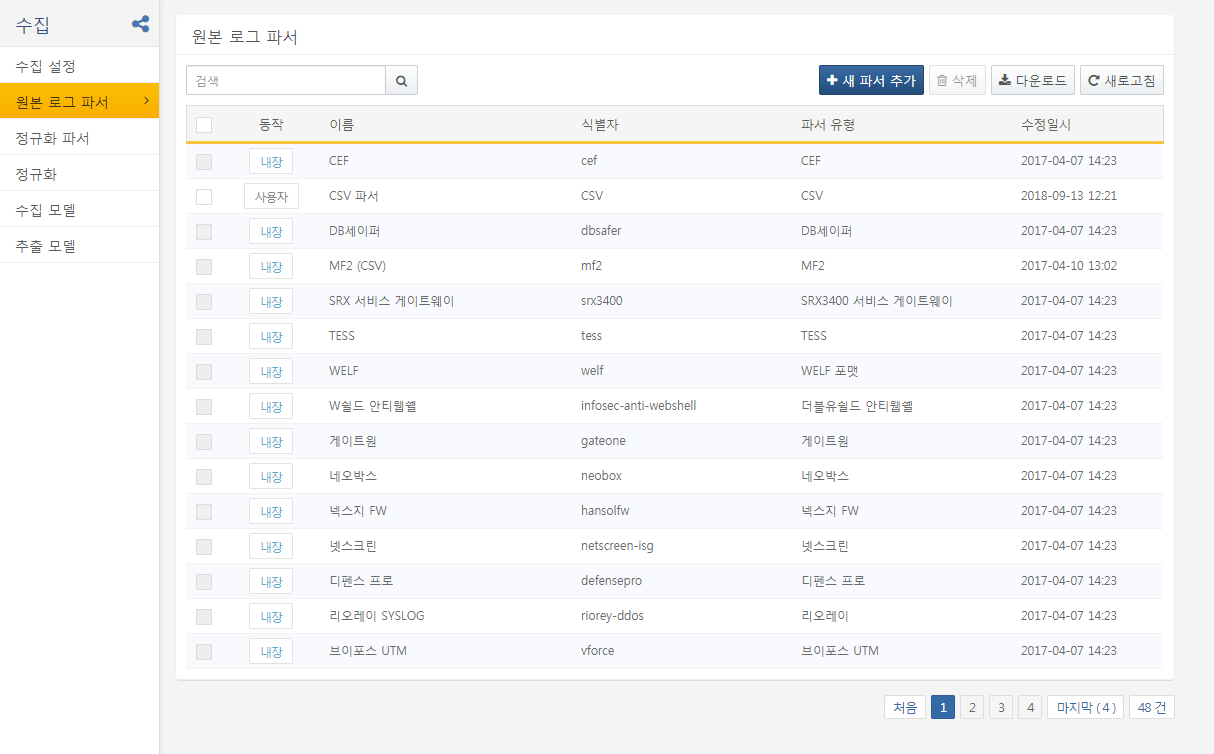 